Stockholms Jubileumsmara 2012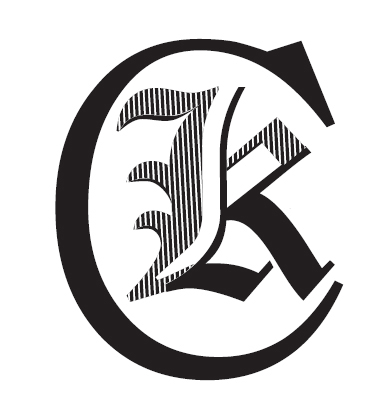 2012-07-14Resultat Karlskoga LCK:236	Moa Bock	3:45.332121	Peter Lindström	3:49.21Anm. Distans = 40075 m